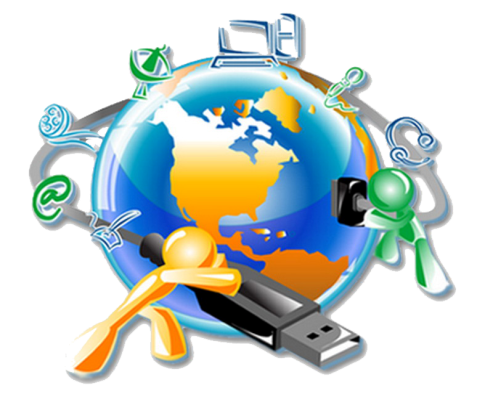 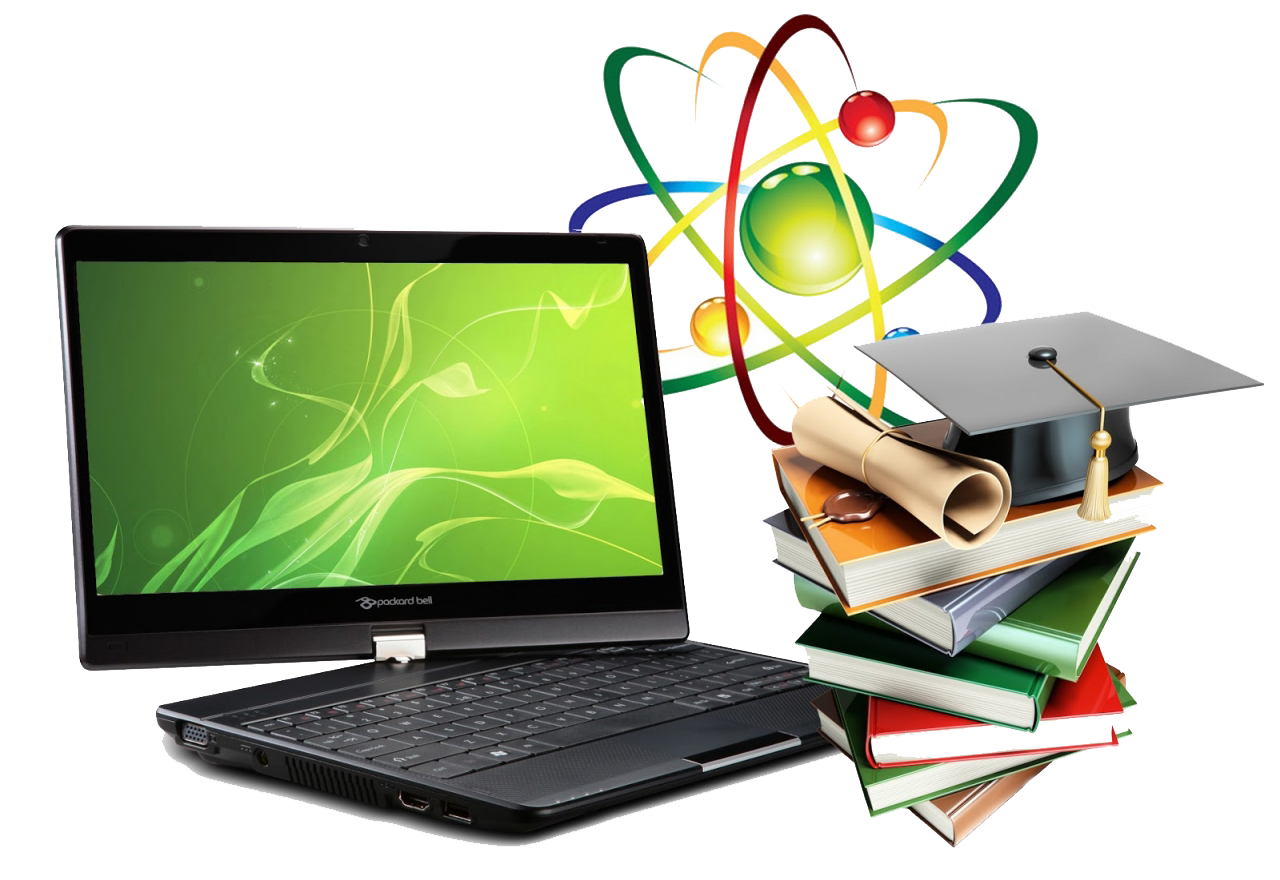 УТВЕРЖДЕНОПриказМинистерства образованияРеспублики Беларусь29.05.2009 № 674Нормы  оценки результатов учебной деятельности учащихся общеобразовательных учреждений по учебным предметамОбщие положения1. Нормы оценки результатов учебной деятельности учащихся по учебным предметам разработаны в соответствии с пунктом 1 статьи 36 Закона Республики Беларусь от 5 июля 2006 года «Об общем среднем образовании» (Национальный реестр правовых актов Республики Беларусь, ., № 108, 2/1238) в целях регулирования контрольно-оценочной деятельности педагогических работников общеобразовательных учреждений при проведении текущей, промежуточной и итоговой аттестации учащихся.Нормы оценки результатов учебной деятельности учащихся по учебным предметам базируются на планируемых результатах обучения в предметно-деятельностной форме, определённых образовательными стандартами и учебными программами, и направлены на осуществление единых подходов при организации проверки и оценки учебных достижений учащихся.2. Оценка результатов учебной деятельности учащихся осуществляется по десятибалльной системе («1», «2», «3», «4», «5», «6», «7», «8», «9» и «10» баллов), основными функциями которой являются:— образовательная, ориентирующая педагога на использование разнообразных форм, методов и средств контроля результатов обучения, содействующих продвижению учащихся к достижению более высоких уровней усвоения учебного материала;— стимулирующая, заключающаяся в установлении динамики достижений учащихся в усвоении знаний, характера познавательной деятельности и развитии индивидуальных качеств и свойств личности на всех этапах учебной деятельности;— диагностическая, обеспечивающая анализ, оперативно-функциональное регулирование и коррекцию образовательного процесса и учебной деятельности;— контролирующая, выражающаяся в определении уровня усвоения учебного материала в процессе контроля и аттестации учащихся;— социальная, проявляющаяся в дифференцированном подходе к осуществлению проверки и оценке результатов учебной деятельности учащихся с учётом их индивидуальных возможностей и потребностей в соответствии с социальным заказом общества и государства.При отсутствии результатов учебной деятельности учащимся выставляется «0» баллов.На первой ступени общего среднего образования, в первом и втором классах, система контроля и оценки строится на содержательно-оценочной основе без использования отметки как формы количественного выражения результатов оценочной деятельности. 3. В данном нормативном акте используются следующие основные термины и их определения:— уровень усвоения учебного материала — характеристика учебных достижений учащихся, соотнесённых с основными функциями образовательного процесса — распознавания, описания, объяснения и преобразования объектов изучения;— контроль — процедура проверки и оценки учебных достижений учащихся, направленная на установление степени соответствия реально достигнутых результатов учебной деятельности каждым учащимся планируемым результатам обучения в предметно-деятельностной форме, определённых образовательными стандартами и учебными программами;— отметка — результат процесса оценивания учебно-познавательной деятельности учащихся, его условно-формальное количественное выражение в баллах.4. Настоящие нормы оценки результатов учебной деятельности учащихся по учебным предметам распространяются на общеобразовательные учреждения независимо от их подчинения и форм собственности и определяют:— уровни усвоения учебного материала;— основные виды и формы контроля учебно-познавательной деятельности учащихся;— общие требования к выставлению отметок за четверть, годовых и экзаменационных отметок;— нормы оценки результатов учебной деятельности учащихся по каждому учебному предмету;— классификацию существенных и несущественных ошибок, погрешностей, которые учитываются при осуществлении контрольно-оценочной деятельности по каждому учебному предмету.5. Для оценки результатов учебной деятельности учащихся при осуществлении контрольно-оценочной деятельности выделяются следующие пять уровней усвоения учебного материала:— первый уровень (низкий) — действия на узнавание, распознавание и различение понятий (объектов изучения), которые оцениваются от 1 до 2 баллов;— второй уровень (удовлетворительный) — действия по воспроизведению учебного материала (объектов изучения) на уровне памяти, которые оцениваются от 3 до 4 баллов;— третий уровень (средний) — действия по воспроизведению учебного материала (объектов изучения) на уровне понимания; описание и анализ действий с объектами изучения, которые оцениваются от 5 до 6 баллов;— четвёртый уровень (достаточный) — действия по применению знаний в знакомой ситуации по образцу; объяснение сущности объектов изучения; выполнение действий с чётко обозначенными правилами; применение знаний на основе обобщённого алгоритма для решения новой учебной задачи, которые оцениваются от 7 до 8 баллов;— пятый уровень (высокий) — действия по применению знаний в незнакомых, нестандартных ситуациях для решения качественно новых задач; самостоятельные действия по описанию, объяснению и преобразованию объектов изучения, которые оцениваются от 9 до 10 баллов.6. Основными показателями соответствия результатов учебной деятельности учащихся уровням усвоения учебного материала выступают мыслительные, словесно-логические, знаковые и предметные действия и операции по распознаванию, описанию, объяснению и преобразованию объектов изучения.При этом распознавание, воспроизведение учебного материала, владение и оперирование им в знакомой и незнакомой ситуациях характеризуются полнотой, осознанностью, системностью, прочностью, мобильностью знаний, а также степенью познавательной самостоятельности учащихся в выполнении учебных задач.7. Для проведения текущей и промежуточной аттестации учащихся устанавливаются следующие виды контроля: поурочный и тематический. 8. Поурочный контроль проводится с целью проверки и оценки усвоения учащимися учебного материала в процессе изучения темы и носит стимулирующий, корректирующий и воспитательный характер.При осуществлении поурочного контроля оценивается процесс учебной деятельности учащихся, познавательные и общеучебные умения, использование рациональных способов выполнения заданий с учётом проявления интереса к учению, стремления к достижению поставленной цели и других индивидуальных и личностных качеств. Педагог наряду с заданными требованиями учитывает и предыдущие достижения учащихся.Периодичность оценивания результатов учебной деятельности каждого учащегося при поурочном контроле определяется педагогом в зависимости от специфики учебного предмета и изучаемого учебного материала, методов, форм и технологий обучения, возрастных и индивидуальных особенностей учащихся.9. Тематический контроль проводится с целью проверки и оценки усвоения учащимися учебного материала определённой темы (тем). При осуществлении тематического контроля оцениваются достижения учащихся не по отдельным элементам (как при поурочном контроле), а в логической системе, соответствующей структуре учебной темы (тем).10. Основные виды контроля осуществляются в устной, письменной, практической формах и в их сочетании. Выбор формы контроля зависит от содержания и специфики учебного предмета, количества учебных часов, выделяемых на его изучение, этапа обучения и планируемых результатов обучения, возрастных и индивидуальных особенностей учащихся.11. Для осуществления контроля используются методы и средства, с помощью которых устная, письменная, практическая формы контроля или их сочетание позволяют получить наиболее объективную информацию о качестве образовательного процесса и результатах учебной деятельности учащихся. К ним относятся: индивидуальный, групповой и фронтальный опрос с использованием контрольных вопросов и заданий, содержащихся в учебниках, учебных, учебно-методических пособиях и дидактических материалах, собеседования, дидактические тесты, диктанты, изложения, сочинения, самостоятельные и контрольные работы, наблюдения, лабораторные и практические работы, лабораторные опыты, экспериментальные исследования, рефераты и другие методы и средства контроля.Выбор используемых методов и средств для осуществления контроля результатов учебной деятельности учащихся осуществляется педагогом.12. Количество контрольных работ, которые проводятся в письменной форме по отдельным учебным предметам на протяжении учебного года, определяется Инструкцией о порядке формирования культуры устной и письменной речи в общеобразовательных учреждениях, утверждаемой Министерством образования Республики Беларусь.13. Выставление отметки за четверть осуществляется как среднее арифметическое отметок на основе результатов тематического контроля с учетом преобладающего или наивысшего (по усмотрению педагога) поурочного балла. 14. Годовая отметка выставляется как среднее арифметическое отметок по четвертям с учётом динамики индивидуальных учебных достижений учащихся на конец учебного года.